CIOST Reimagined Reflection WorksheetManaging Change: An SEL DiscussionJuly 16, 2020  1:00 pm 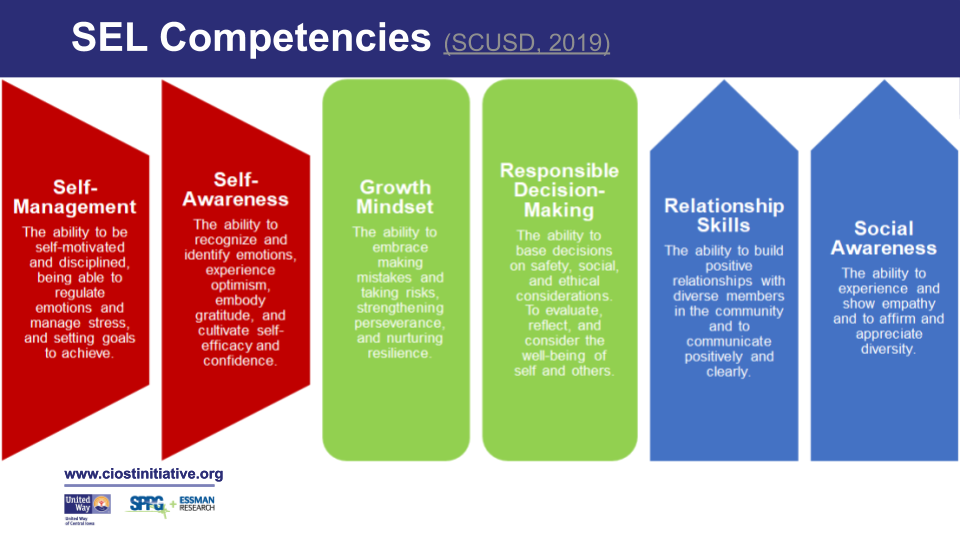 FOCUSPrompt leaders to reflect and think through the effects of Covid-19 to cultivate adult SEL.To share experiences and strategies for managing change through application of SEL core competencies.DEFINITIONSSocial and emotional learning (SEL) is the process through which children and adults understand and manage emotions, set and achieve positive goals, feel and show empathy for others, establish and maintain positive relationships, and make responsible decisions. (CASEL,2020).
Adult SEL is the process of helping educators build their expertise and skills to lead social and emotional learning initiatives. It also involves cultivating adults’ own social and emotional competencies. (Woolf, (2020))Take a moment to process through the questions assessing your thoughts and feelings. This is a tool to promote growth across areas of social competence along with encouraging shared experiences and strategies. REFLECTIONSIndividual Reflections What have you found most challenging as an individual while navigating Covid?What have you learned about yourself during this process? (As a leader, educator, person)What are some things you have done to manage stress or emotions while navigating Covid?How much commitment do you feel is required to take care of yourself?My individual thoughts/feelings/self-reflection... Organization and Program - Managing during Covid-19Looking at my program or organization, what SEL skills will be needed for success?What are some things your program or organization has done well in response to Covid? What role have you played in this response?How will you model vulnerability to foster safety, empathy, and inclusion in our programs, especially during adversity?My individual thoughts/feelings/self-reflections...Future Application -- Beyond the “So What?”     *Think about the So What?, application, and your commitment.What are you doing to prepare (as both an individual and as part of your organization) to resume/continue programming and/or school this fall?How can the OST Initiative better support you and the organization, especially in the context of emotional intelligence, facilitating conversations with youth, and dealing with change?Reflecting on our discussions today, what are three ways you are going to incorporate SEL into your program?My individual thoughts/feelings/self-reflections…